ГОРОДСКОЙ СОВЕТ ДЕПУТАТОВ  МУНИЦИПАЛЬНОГО ОБРАЗОВАНИЯ «ГОРОД НАЗРАНЬ»РЕШЕНИЕ  	№20/82-4                                                                                                 от 20 апреля 2021 г.О применении к депутатам Городского совета  г. Назрань мер ответственности, предусмотренных частью 7.3-1 статьи 40 Федерального закона от 06.10.2003 №131-ФЗ «Об общих принципах организации местного самоуправления в Российской Федерации»На основании  представления прокуратуры г. Назрань от 12.03.2021 № 28-2021 об устранении нарушений законодательства о противодействии коррупции,   а также Порядком принятия решения о применении к депутату, члену выборного органа местного самоуправления, выборному должностному лицу местного самоуправления мер ответственности, предусмотренных частью 7.3-1 статьи 40 Федерального закона от 06.10.2003 N 131-ФЗ «Об общих принципах организации местного самоуправления в Российской Федерации», утвержденным от 28.02.2021 №18/71-4 , протокола комиссии по соблюдению требований к служебному поведению муниципальных служащих  и урегулированию конфликта интересов от 01.04.2021 №2, Городской совет муниципального образования «Городской округ город Назрань»  решил:Применить к следующим депутатам Городского совета, представившим недостоверные или неполные сведения о своих доходах, расходах, об имуществе и обязательствах имущественного характера, а также сведения о доходах, расходах, об имуществе и обязательствах имущественного характера своих супруги (супруга) и несовершеннолетних детей, меру ответственности дисциплинарное взыскание  в виде  предупреждения, в связи с тем, что искажение этих сведений является несущественным:- Богатыреву Ю.Д., Хамхоеву А-Х.И., Гадиеву А.Б., Местоеву Х.М., Х.М., Муталиеву С.С., Борову А.Х., Мальсаговой Р.М., Тумгоеву Х.А., Озиеву М.Б., Цурову М.М., Мамилову Х.У., Парчиеву М.С., Зязикову Х.И., Евлоеву С.А., Сагову Р.Д.,Мужехоеву А.И., Оздоеву А.Я., Акиеву Т.Г.2.Опубликовать (обнародовать) настоящее Решение в средствах массовой информации. 3. Контроль за исполнением настоящего решения возложить на заместителя председателя Городского совета Хамхоева А-Х.И.Глава г. Назрань                                                                                  У.Х. ЕвлоевПредседатель Городского совета                                                      Ю.Д.Богатырев РЕСПУБЛИКА     ИНГУШЕТИЯ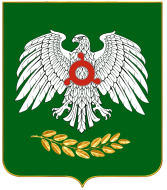     ГIАЛГIАЙ    РЕСПУБЛИКА